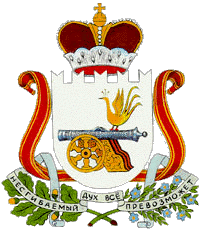 АДМИНИСТРАЦИЯ МУНИЦИПАЛЬНОГО   ОБРАЗОВАНИЯ«ХИСЛАВИЧСКИЙ   РАЙОН» СМОЛЕНСКОЙ  ОБЛАСТИП О С Т А Н О В Л Е Н И Еот 11 октября  2017 г.  № 457                     О Порядке  разработки, обсуждения с заинтересованными лицами и утверждения дизайн - проектов благоустройства дворовых территорий,   включаемых в муниципальную программу «Формирование комфортной городской среды на территории муниципального образования Хиславичское городское поселение Хиславичского района Смоленской  области» на 2018-2022 годы, а также дизайн-проекта благоустройства наиболее посещаемой муниципальной территории общего пользования п. ХиславичиРуководствуясь Федеральным законом от 01.01.2001г. «Об общих принципах организации местного самоуправления в Российской Федерации»,  Уставом муниципального образования Хиславичского городского поселения Хиславичского района Смоленской области  Администрация муниципального образования «Хиславичский район» Смоленской области  п о с т а н о в л я е т:   1.Утвердить прилагаемый Порядок разработки, обсуждения с заинтересованными лицами и утверждения дизайн - проектов благоустройства дворовых территорий, наиболее посещаемой муниципальной территории общего пользования п. Хиславичи, включенных в муниципальную программу «Формирование  комфортной  городской среды  на территории муниципального образования Хиславичское городское поселение Хиславичского района Смоленской области» на 2018-2022 годы.2. Создать комиссию по проведению обсуждения с заинтересованными лицами и утверждению дизайн - проектов благоустройства дворовых территорий, проекта благоустройства наиболее посещаемой муниципальной территории общего пользования п. Хиславичи включенных в муниципальную программу «Формирование  комфортной  городской среды  на территории муниципального образования Хиславичское городское поселение Хиславичского района Смоленской области» на 2018-2022 годы.3. Утвердить прилагаемое Положение о комиссии по проведению обсуждения с заинтересованными лицами и утверждению дизайн -проектов благоустройства  дворовых территорий, проекта благоустройства наиболее посещаемой муниципальной территории общего пользования п. Хиславичи включенных в муниципальную программу «Формирование  комфортной  городской среды  на территории муниципального образования Хиславичское городское поселение Хиславичского района Смоленской области» на 2018-2022 годы.4. Настоящее постановление  разместить на официальном сайте Администрации  муниципального образования «Хиславичский район» Смоленской области  в информационно - телекоммуникационной сети «Интернет». 5. Контроль за исполнением настоящего постановления оставляю за собой.И.п. Главы муниципальногообразования «Хиславичский  район»Смоленской области                                                                                 Ю.В. ЕпифановПорядок разработки, обсуждения с заинтересованными лицами и утверждения дизайн - проектов благоустройства дворовых территорий, наиболее посещаемой муниципальной территории общего пользования п. Хиславичи, включенных в муниципальную программу «Формирование  комфортной  городской среды  на территории муниципального образования Хиславичское городское поселение Хиславичского района Смоленской области» на 2018-2022 годы1.  Общие положения1.1. Настоящий  ПОРЯДОК разработки, обсуждения с заинтересованными лицами и утверждения дизайн -проектов благоустройства дворовых территорий, наиболее посещаемой муниципальной территории общего пользования п. Хиславичи, включенных в муниципальную программы «Формирование  комфортной  городской среды  на территории муниципального образования Хиславичское городское поселение Хиславичского района Смоленской области» на 2018-2022 годы . (далее – Порядок).1.2. Под дизайн - проектом понимается графический и текстовый материал с описанием работ и мероприятий, предлагаемых к выполнению (далее – дизайн проект). Содержание дизайн -проекта зависит от вида и состава планируемых к благоустройству работ. Это может быть, как проектная, сметная документация, так и упрощенный вариант в виде изображения дворовой территории или территории общего пользования с описанием работ и мероприятий, предлагаемых к выполнению.1.3. К заинтересованным лицам относятся: собственники помещений в многоквартирных домах, собственники иных зданий и сооружений, расположенных в границах дворовой территории и (или) территории общего пользования, подлежащей благоустройству, граждане и организации (далее – заинтересованные лица).2. Разработка дизайн-проектов2.1. Разработка дизайн-проектов в отношении дворовых территорий многоквартирных домов, расположенных на территории п. Хиславичи и наиболее посещаемой муниципальной территорий общего пользования п. Хиславичи, осуществляется с учетом  Правил землепользования и застройки п. Хиславичи Смоленской области, утвержденных решением Совета депутатов Хиславичского городского поселения Хиславичского района Смоленской области от 29 октября  2009 г. № 24 и  Правил благоустройства, озеленения, обеспечения чистоты и порядка на территории муниципального образования Хиславичское городское поселение Хиславичского района Смоленской области, утвержденных решением Совета депутатов Хиславичского городского поселения Хиславичского района Смоленской области от 05.05.2012 г. № 99, требованиями Градостроительного кодекса Российской Федерации, а также действующими строительными, санитарными и иными нормами и правилами. 2.2. Разработка дизайн - проектов в отношении дворовых территорий многоквартирных домов, расположенных на территории п. Хиславичи , осуществляется собственниками помещений в многоквартирных домах, а наиболее посещаемой муниципальной территории общего пользования п. Хиславичи осуществляется Администрацией муниципального образования "Хиславичский район" Смоленской области   (далее – Администрация). В случае совместной заявки заинтересованных лиц, проживающих в многоквартирных домах, имеющих общую дворовую территорию, дизайн-проект разрабатывается на общую дворовую территорию.2.3. Разработка дизайн -проектов благоустройства дворовой территории многоквартирного дома осуществляется с учетом минимальных и дополнительных перечней работ по благоустройству дворовой территории, установленных органом государственной власти Смоленской области и утвержденных протоколом общего собрания собственников помещений в многоквартирном доме, в отношении которой разрабатывается дизайн-проект благоустройства.3. Обсуждение и утверждение дизайн –проекта.3.1. В целях обсуждения и утверждения дизайн -проекта благоустройства дворовой территории многоквартирного дома, Администрация уведомляет заинтересованное лицо, которое вправе действовать в интересах всех собственников помещений в многоквартирном доме, придомовая территория которого включена в адресный перечень дворовых территорий проекта программы (далее – уполномоченное лицо), о готовности дизайн -проекта.3.2. Заинтересованное лицо обеспечивает обсуждение, согласование дизайн-проекта благоустройства дворовой территории многоквартирного дома, для дальнейшего его утверждения в срок, не превышающий 3 рабочих дней.3.3. Обсуждение и утверждение дизайн - проекта благоустройства наиболее посещаемой муниципальной территории общего пользования, осуществляется с участием представителей Администрации, а также с участием архитекторов, проектировщиков и других профильных специалистов.3.4. Дизайн-проект на благоустройство дворовой территории многоквартирного дома утверждается в двух экземплярах, в том числе один экземпляр хранится у уполномоченного лица.3.5. Дизайн-проект на благоустройство наиболее посещаемой муниципальной территории общего пользования утверждается в одном экземпляре и хранится в Администрации.4. Порядок подачи заявки на участие в обсуждении с заинтересованными лицами дизайн - проектов дворовых территорий многоквартирных домов, расположенных на территории п. Хиславичи и наиболее посещаемой муниципальной территорий общего пользования п. Хиславичи.4.1. Заявка на участие в обсуждении с заинтересованными лицами дизайн-проектов дворовых территорий многоквартирных домов п. Хиславичи подается заинтересованным лицом в Администрацию в письменной форме в срок, установленный в сообщении о проведении отбора дворовых территорий многоквартирных домов. Заявка регистрируется специалистом, который делает отметку на заявке о получении такой заявки с указанием даты и времени ее получения. Срок подачи заявок должен составлять не более 14 календарных дней с момента опубликования сообщения на сайте организатора обсуждения с заинтересованными лицами дизайн - проектов дворовых территорий многоквартирных домов п. Хиславичи. В случае внесения изменений в настоящий ПОРЯДОК после официального опубликования срок подачи заявок должен быть увеличен не менее чем на 7 дней. Все листы заявки и прилагаемые документы на участие в обсуждении с заинтересованными лицами дизайн - проектов дворовых территорий многоквартирных домов п. Хиславичи должны быть прошиты и пронумерованы. Заявка должна быть скреплена печатью участника обсуждения (для юридических лиц) и подписана участником обсуждения.4.2. К заявке прилагаются следующие документы:1) протокол общего собрания собственников помещений в многоквартирном доме, в котором определен состав заинтересованных лиц из числа собственников помещений для участия в обсуждении с заинтересованными лицами дизайн - проектов дворовых территорий многоквартирных домов;2) дизайн-проект с внесенными изменениями с учетом технической возможности, и без изменения проектно-сметной документации;4.3. Комиссия рассматривает заявки на участие в обсуждении с заинтересованными лицами дизайн - проектов, в соответствии с требованиями, установленным настоящим Порядком, о чем составляется протокол заседания комиссии (далее - ПРОТОКОЛ), в котором в обязательном порядке оцениваются заявки всех участников, с указанием изменений и другой информации.4.4. Протокол подписывается всеми членами Комиссии, присутствовавшими на заседании, и размещается на официальном сайте организатора конкурса и в средствах массовой информации в течение трех рабочих дней с момента его подписания. В случае, если по окончании срока подачи заявок на участие в обсуждении с заинтересованными лицами дизайн - проектов подана только одна заявка на участие в обсуждении, Комиссия признает отбор несостоявшимся и рассматривает указанную заявку. Если заявка соответствует требованиям и условиям настоящего Порядка, работы, указанные в проектно-сметной документации, будут выполняться в соответствии с внесенными изменениями в дизайн-проект. В случае признания обсуждения несостоявшимся работы будут выполнять по ранее согласованному дизайн - проекту.Приложение №1к Порядку разработки, обсужденияс заинтересованными лицамии утверждения дизайн- проектаблагоустройства дворовыхтерриторий, наиболее посещаемоймуниципальной территории общегопользования п. ХиславичиЗАЯВКАна участие в обсуждении с заинтересованными лицами и утверждении дизайн - проектов благоустройства дворовых территорий многоквартирных домов, наиболее посещаемой муниципальной территории общего пользования п. Хиславичи, включенных в муниципальную программу «Формирование  комфортной  городской среды  на территории муниципального образования Хиславичское городское поселение Хиславичского района Смоленской области» на 2018-2022 годы Дата _________________Куда: Администрацию муниципального образования «Хиславичский район» Смоленской области п. Хиславичи  ул. Советская ,23Наименование участника обсуждения _____________________________Местонахождение участника обсуждения (юридический адрес и почтовый адрес, местожительства)_______________________________ИНН, ОГРН, КПП (для юридического лица)_____________________________Паспортные данные (для физического лица)____________________________Номер контактного телефона (факса)______________________________Изучив Порядок проведения обсуждении с заинтересованными лицами дизайн - проектов дворовых территорий многоквартирных домов, наиболее посещаемой муниципальной территории общего пользования п. Хиславичи _____________________________________________________________________(наименование участника отбора)в лице _______________________________________________________________(наименование должности и Ф. И.О., подписавшего заявку)изъявляет желание участвовать в обсуждении дизайн -проекта.Предлагаем внести изменения____________________________________________(вид работ, адрес территории МКД)Протокол заседания комиссии просим Вас письменно направить в адрес уполномоченного представителя собственников помещений:_______________________________________________________________(ФИО представителя, адрес)К настоящей заявке прилагаются документы на __ л.Должность ________________________________________________________(подпись, фамилия, имя, отчество подписавшего заявку)Приложение №2к Порядку разработки, обсужденияс заинтересованными лицамии утверждения дизайн- проектаблагоустройства дворовыхтерриторий, наиболее посещаемоймуниципальной территории общегопользования п. ХиславичиФОРМА ПРОТОКОЛА №______ - 201_ годобщего собрания собственников помещений в многоквартирном доме по адресу: п. Хиславичи, ул.______________, дом №_____Дата проведения «___»_____________ 201_ г.Время проведения_______ час.________ мин. - ________час. _________ мин.Общая площадь жилых и нежилых помещений _____________________кв. м.Присутствовали собственники помещений (представители собственников) согласно списку регистрации:жилых помещений __________м2, __________% голосов;нежилых помещений ___________м2, __________% голосов.Всего присутствовали собственники помещений, обладающие _____% общего числа голосов.Кворум для проведения общего собрания собственников помещений в многоквартирном доме имеется/не имеется.Общее собрание проводится по инициативе ____________________________(Ф. И.О. собственника жилого помещения с указанием наименование помещения, площадь).Предложено из числа присутствующих собственников помещений избрать председателя, секретаря собрания и членов счетной комиссии в составе __________человек.Предложены кандидатуры:председателя собрания ______________________________________________секретаря собрания _________________________________________________членов счетной комиссии ____________________________________________После обмена мнениями предложено провести голосование списком.Результаты голосования по вопросу порядка голосования списком:ЗА ________м2 _______%ПРОТИВ ________м2 _______%ВОЗДЕРЖАЛИСЬ ________м2 _______%Решение принято / не принято.Результаты голосования по вопросу выборов председателя собрания, секретаря собрания и членов счетной комиссии:ЗА ________м2 _______%ПРОТИВ ________м2 _______%ВОЗДЕРЖАЛИСЬ ________м2 _______%В результате голосования большинством голосов избраны:председатель собрания ______________________секретарь собрания ______________________члены счетной комиссии ____________________Повестка дня собрания:1. Об определении уполномоченных лиц из числа собственников помещений для участия в обсуждении и утверждении дизайн -проекта благоустройства дворовой территории многоквартирного дома;2. О внесении изменений в дизайн-проект с учетом технической возможности, и без изменения проектно-сметной документации.По первому вопросу повестки дня:Об определении уполномоченных лиц из числа собственников помещений для участия в обсуждении и утверждении дизайн -проекта благоустройства дворовой территории многоквартирного дома выступил:(Ф. И.О. собственников/представителей собственников):_____________________________________________________________.который внес предложение по вопросу определения представителей собственников. Предложены кандидатуры:______________________________________________________.В прениях по данному вопросу повестки дня выступили:(Ф. И.О. собственников / представителей собственников)_____________________________________________________________;Вопрос поставлен на голосование:Результаты голосования:ЗА ________м2 _______%ПРОТИВ ________м2 _______%ВОЗДЕРЖАЛИСЬ ________м2 _______%Решение по второму вопросу принято/не принято.По результатам обсуждения избраны уполномоченные лица от собственников помещений многоквартирного дома:____________________________________________________________.По второму вопросу повестки дня:О внесении изменений в дизайн-проект с учетом технической возможности, и без изменения проектно-сметной документации выступил:(Ф. И.О. собственников/представителей собственников):____________________________________________________________.В прениях по данному вопросу повестки дня выступили:(Ф. И.О. собственников / представителей собственников)_____________________________________________________________;Вопрос поставлен на голосование:Результаты голосования:ЗА ________м2 _______%ПРОТИВ ________м2 _______%ВОЗДЕРЖАЛИСЬ ________м2 _______%Решение по второму вопросу принято/не принято.Председатель собрания _____________ (подпись) ___________(Ф. И.О.)Секретарь собрания __________ (подпись) ____________(Ф. И.О.)Приложения к протоколу общего собрания собственников помещений в многоквартирном доме:- лист регистрации- лист голосования собственников по вопросам повестки дня собственников помещений в многоквартирном доме, принявших участие в общем собрании.                                                УТВЕРЖДЕНОпостановлением Администрации муниципального образования                                                                             «Хиславичский район»                                                                               Смоленской области       от «11»октября 2017г. № 457ПОЛОЖЕНИЕо комиссии по обсуждению с заинтересованными лицами и утверждению дизайн - проектов благоустройства дворовых территорий многоквартирных домов, наиболее посещаемой муниципальной территории общего пользования п. Хиславичи, включенных в муниципальную программу «Формирование комфортной городской  среды на территории муниципального образования Хиславичское городское поселение Хиславичского района Смоленской  области» на 2018-2022 гг.1.1. Комиссия по обсуждению с заинтересованными лицами и утверждению дизайн - проектов благоустройства дворовых территорий многоквартирных домов, наиболее посещаемой муниципальной территории общего пользования п. Хиславичи, включенных в муниципальную программу «Формирование комфортной городской среды на территории муниципального образования Хиславичское городское поселение Хиславичского района Смоленской  области» на 2018-2022 годы.  (далее - Комиссия). Комиссия создается в целях согласования дизайн- проектов благоустройства дворовых территорий многоквартирных домов, наиболее посещаемой муниципальной территории общего пользования п.Хиславичи, включенных в программу «Формирование комфортной городской среды на территории муниципального образования Хиславичское городское поселение Хиславичского района Смоленской  области»  на 2018-2022 годы .1.2. Комиссия осуществляет свою деятельность в соответствии с настоящим Положением.1.3. Руководство Комиссией осуществляет председатель, а в его отсутствие заместитель председателя.1.4. Комиссия правомочна, если на заседании присутствует более 50 процентов общего числа ее членов. Каждый член Комиссии имеет 1 голос.1.5. Решения Комиссии принимаются простым большинством голосов членов Комиссии, принявших участие в ее заседании. При равенстве голосов голос председателя Комиссии является решающим.1.6. Комиссия в соответствии с критериями, определенными Порядком обсуждения с заинтересованными лицами и утверждение дизайн -проектов благоустройства дворовых территорий многоквартирных домов, наиболее посещаемой муниципальной территории общего пользования п. Хиславичи, включенных в муниципальную программу «Формирование комфортной городской среды на территории муниципального образования Хиславичское городское поселение Хиславичского района Смоленской  области»  2018-2022 годы, осуществляет оценку представленных на рассмотрение заявок.1.7. Решения Комиссии в день их принятия оформляются протоколом, который подписывают члены Комиссии, принявшие участие в заседании. Не допускается заполнение протокола карандашом и внесение в него исправлений. Протокол заседания ведет секретарь Комиссии. Указанный протокол составляется в 2 экземплярах, один из которых остается в Комиссии.1.8. Протокол оценки подписывается всеми членами Комиссии, присутствовавшими на заседании, и размещается на официальном сайте организатора конкурса и в средствах массовой информации в течение трех рабочих дней с момента его подписания.                                                                                                        Приложение №3к Положению о комиссии по обсуждениюс заинтересованными лицамии утверждения дизайн - проектаблагоустройства дворовыхтерриторий многоквартирных домов,наиболее посещаемой муниципальнойтерритории общего пользованияп. ХиславичиСОСТАВкомиссии по обсуждению с заинтересованными лицами и утверждению дизайн -проектов благоустройства дворовых территорий многоквартирных домов, наиболее посещаемой муниципальной территории общего пользования п. Хиславичи, включенных в муниципальную программу «Формирование комфортной городской среды на территории муниципального образования Хиславичское городское поселение Хиславичского района Смоленской  области»  2018-2022 годыОтп. 1 экз. – в делоИсп. И.Ю. Фигурова «_____» ____________ 2017Разослать: прокуратура-1, отдел по городу- 1, УтвержденоПостановлением Администрации муниципального образования «Хиславичский район» Смоленской областиот «11» октября 2017 г. № 457Епифанов Юрий Владимирович                            -   Заместитель  Главы   муниципального образования «Хиславичский  район» Смоленской области, председатель комиссии Члены  комиссии:В.И. Златарев                                    - Начальник отдела по строительству, архитектуре и ЖКЖ Администрации  муниципального образования «Хиславичский  район» Смоленской областиС.Д. Зайцев -Ведущий специалист – жилищный инспектор Администрации  муниципального образования «Хиславичский  район» Смоленской области  И.Ю. Фигурова         -Начальник отдела по городу   А.П. Сакович                	- Специалист I категории  Администрации  муниципального образования «Хиславичский  район» Смоленской области  А.П. Сакович                	- Специалист I категории  Администрации  муниципального образования «Хиславичский  район» Смоленской области  А.П. Сакович                	- Специалист I категории  Администрации  муниципального образования «Хиславичский  район» Смоленской областиПредставители общественности  - по согласованиюПредставители общественности  - по согласованиюПредставители общественности  - по согласованию